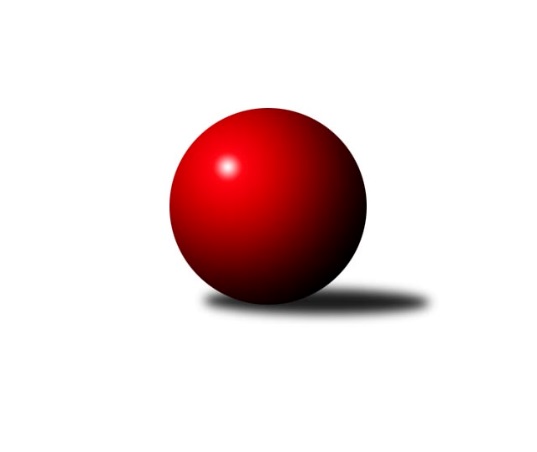 Č.2Ročník 2018/2019	26.5.2024 Východočeská divize 2018/2019Statistika 2. kolaTabulka družstev:		družstvo	záp	výh	rem	proh	skore	sety	průměr	body	plné	dorážka	chyby	1.	SKK Jičín B	2	2	0	0	26 : 6 	(14.0 : 10.0)	2697	4	1853	844	34.5	2.	KK Dobruška	2	1	1	0	18 : 14 	(12.0 : 12.0)	2658	3	1793	865	20	3.	KK Vysoké Mýto	2	1	0	1	22 : 10 	(19.0 : 5.0)	2746	2	1817	929	23	4.	TJ Start Rychnov n. Kn. B	2	1	0	1	18 : 14 	(15.0 : 9.0)	2659	2	1809	850	39.5	5.	TJ Dvůr Králové n. L.	1	1	0	0	10 : 6 	(6.0 : 6.0)	2626	2	1811	815	42	6.	TJ Lokomotiva Trutnov B	2	1	0	1	18 : 14 	(7.5 : 6.5)	2602	2	1784	819	36.5	7.	Spartak Rokytnice n. J. B	2	1	0	1	17 : 15 	(10.0 : 14.0)	2707	2	1841	866	34.5	8.	TJ Červený Kostelec B	2	1	0	1	16 : 16 	(15.0 : 9.0)	2690	2	1844	847	30.5	9.	TJ Jiskra Hylváty	2	1	0	1	16 : 16 	(1.5 : 2.5)	2610	2	1784	826	44	10.	TJ Nová Paka	2	1	0	1	14 : 18 	(4.0 : 11.0)	2538	2	1721	817	39	11.	SKK České Meziříčí	2	1	0	1	11 : 21 	(8.0 : 16.0)	2629	2	1808	821	26.5	12.	SKK Třebechovice p. O.	1	0	1	0	8 : 8 	(5.0 : 7.0)	2491	1	1718	773	33	13.	SK Solnice	2	0	0	2	8 : 24 	(2.0 : 3.0)	2493	0	1690	804	34.5	14.	KK Zálabák Smiřice	2	0	0	2	6 : 26 	(8.0 : 16.0)	2653	0	1849	804	36Tabulka doma:		družstvo	záp	výh	rem	proh	skore	sety	průměr	body	maximum	minimum	1.	KK Vysoké Mýto	1	1	0	0	16 : 0 	(12.0 : 0.0)	2771	2	2771	2771	2.	TJ Start Rychnov n. Kn. B	1	1	0	0	14 : 2 	(10.0 : 2.0)	2766	2	2766	2766	3.	Spartak Rokytnice n. J. B	1	1	0	0	12 : 4 	(6.0 : 6.0)	2773	2	2773	2773	4.	TJ Červený Kostelec B	1	1	0	0	12 : 4 	(9.0 : 3.0)	2650	2	2650	2650	5.	SKK Jičín B	1	1	0	0	12 : 4 	(7.0 : 5.0)	2649	2	2649	2649	6.	TJ Jiskra Hylváty	1	1	0	0	12 : 4 	(1.0 : 1.0)	2637	2	2637	2637	7.	TJ Nová Paka	1	1	0	0	12 : 4 	(2.0 : 1.0)	2529	2	2529	2529	8.	SKK České Meziříčí	1	1	0	0	11 : 5 	(8.0 : 4.0)	2729	2	2729	2729	9.	KK Dobruška	1	1	0	0	10 : 6 	(5.0 : 7.0)	2802	2	2802	2802	10.	TJ Lokomotiva Trutnov B	2	1	0	1	18 : 14 	(7.5 : 6.5)	2602	2	2609	2595	11.	SKK Třebechovice p. O.	1	0	1	0	8 : 8 	(5.0 : 7.0)	2491	1	2491	2491	12.	TJ Dvůr Králové n. L.	0	0	0	0	0 : 0 	(0.0 : 0.0)	0	0	0	0	13.	SK Solnice	0	0	0	0	0 : 0 	(0.0 : 0.0)	0	0	0	0	14.	KK Zálabák Smiřice	1	0	0	1	2 : 14 	(5.0 : 7.0)	2697	0	2697	2697Tabulka venku:		družstvo	záp	výh	rem	proh	skore	sety	průměr	body	maximum	minimum	1.	SKK Jičín B	1	1	0	0	14 : 2 	(7.0 : 5.0)	2745	2	2745	2745	2.	TJ Dvůr Králové n. L.	1	1	0	0	10 : 6 	(6.0 : 6.0)	2626	2	2626	2626	3.	KK Dobruška	1	0	1	0	8 : 8 	(7.0 : 5.0)	2514	1	2514	2514	4.	SKK Třebechovice p. O.	0	0	0	0	0 : 0 	(0.0 : 0.0)	0	0	0	0	5.	TJ Lokomotiva Trutnov B	0	0	0	0	0 : 0 	(0.0 : 0.0)	0	0	0	0	6.	KK Vysoké Mýto	1	0	0	1	6 : 10 	(7.0 : 5.0)	2720	0	2720	2720	7.	Spartak Rokytnice n. J. B	1	0	0	1	5 : 11 	(4.0 : 8.0)	2640	0	2640	2640	8.	TJ Červený Kostelec B	1	0	0	1	4 : 12 	(6.0 : 6.0)	2730	0	2730	2730	9.	KK Zálabák Smiřice	1	0	0	1	4 : 12 	(3.0 : 9.0)	2609	0	2609	2609	10.	TJ Jiskra Hylváty	1	0	0	1	4 : 12 	(0.5 : 1.5)	2583	0	2583	2583	11.	TJ Start Rychnov n. Kn. B	1	0	0	1	4 : 12 	(5.0 : 7.0)	2551	0	2551	2551	12.	TJ Nová Paka	1	0	0	1	2 : 14 	(2.0 : 10.0)	2546	0	2546	2546	13.	SKK České Meziříčí	1	0	0	1	0 : 16 	(0.0 : 12.0)	2528	0	2528	2528	14.	SK Solnice	2	0	0	2	8 : 24 	(2.0 : 3.0)	2493	0	2563	2423Tabulka podzimní části:		družstvo	záp	výh	rem	proh	skore	sety	průměr	body	doma	venku	1.	SKK Jičín B	2	2	0	0	26 : 6 	(14.0 : 10.0)	2697	4 	1 	0 	0 	1 	0 	0	2.	KK Dobruška	2	1	1	0	18 : 14 	(12.0 : 12.0)	2658	3 	1 	0 	0 	0 	1 	0	3.	KK Vysoké Mýto	2	1	0	1	22 : 10 	(19.0 : 5.0)	2746	2 	1 	0 	0 	0 	0 	1	4.	TJ Start Rychnov n. Kn. B	2	1	0	1	18 : 14 	(15.0 : 9.0)	2659	2 	1 	0 	0 	0 	0 	1	5.	TJ Dvůr Králové n. L.	1	1	0	0	10 : 6 	(6.0 : 6.0)	2626	2 	0 	0 	0 	1 	0 	0	6.	TJ Lokomotiva Trutnov B	2	1	0	1	18 : 14 	(7.5 : 6.5)	2602	2 	1 	0 	1 	0 	0 	0	7.	Spartak Rokytnice n. J. B	2	1	0	1	17 : 15 	(10.0 : 14.0)	2707	2 	1 	0 	0 	0 	0 	1	8.	TJ Červený Kostelec B	2	1	0	1	16 : 16 	(15.0 : 9.0)	2690	2 	1 	0 	0 	0 	0 	1	9.	TJ Jiskra Hylváty	2	1	0	1	16 : 16 	(1.5 : 2.5)	2610	2 	1 	0 	0 	0 	0 	1	10.	TJ Nová Paka	2	1	0	1	14 : 18 	(4.0 : 11.0)	2538	2 	1 	0 	0 	0 	0 	1	11.	SKK České Meziříčí	2	1	0	1	11 : 21 	(8.0 : 16.0)	2629	2 	1 	0 	0 	0 	0 	1	12.	SKK Třebechovice p. O.	1	0	1	0	8 : 8 	(5.0 : 7.0)	2491	1 	0 	1 	0 	0 	0 	0	13.	SK Solnice	2	0	0	2	8 : 24 	(2.0 : 3.0)	2493	0 	0 	0 	0 	0 	0 	2	14.	KK Zálabák Smiřice	2	0	0	2	6 : 26 	(8.0 : 16.0)	2653	0 	0 	0 	1 	0 	0 	1Tabulka jarní části:		družstvo	záp	výh	rem	proh	skore	sety	průměr	body	doma	venku	1.	TJ Lokomotiva Trutnov B	0	0	0	0	0 : 0 	(0.0 : 0.0)	0	0 	0 	0 	0 	0 	0 	0 	2.	TJ Start Rychnov n. Kn. B	0	0	0	0	0 : 0 	(0.0 : 0.0)	0	0 	0 	0 	0 	0 	0 	0 	3.	SKK České Meziříčí	0	0	0	0	0 : 0 	(0.0 : 0.0)	0	0 	0 	0 	0 	0 	0 	0 	4.	TJ Jiskra Hylváty	0	0	0	0	0 : 0 	(0.0 : 0.0)	0	0 	0 	0 	0 	0 	0 	0 	5.	Spartak Rokytnice n. J. B	0	0	0	0	0 : 0 	(0.0 : 0.0)	0	0 	0 	0 	0 	0 	0 	0 	6.	SK Solnice	0	0	0	0	0 : 0 	(0.0 : 0.0)	0	0 	0 	0 	0 	0 	0 	0 	7.	SKK Třebechovice p. O.	0	0	0	0	0 : 0 	(0.0 : 0.0)	0	0 	0 	0 	0 	0 	0 	0 	8.	KK Vysoké Mýto	0	0	0	0	0 : 0 	(0.0 : 0.0)	0	0 	0 	0 	0 	0 	0 	0 	9.	KK Dobruška	0	0	0	0	0 : 0 	(0.0 : 0.0)	0	0 	0 	0 	0 	0 	0 	0 	10.	TJ Červený Kostelec B	0	0	0	0	0 : 0 	(0.0 : 0.0)	0	0 	0 	0 	0 	0 	0 	0 	11.	TJ Dvůr Králové n. L.	0	0	0	0	0 : 0 	(0.0 : 0.0)	0	0 	0 	0 	0 	0 	0 	0 	12.	KK Zálabák Smiřice	0	0	0	0	0 : 0 	(0.0 : 0.0)	0	0 	0 	0 	0 	0 	0 	0 	13.	TJ Nová Paka	0	0	0	0	0 : 0 	(0.0 : 0.0)	0	0 	0 	0 	0 	0 	0 	0 	14.	SKK Jičín B	0	0	0	0	0 : 0 	(0.0 : 0.0)	0	0 	0 	0 	0 	0 	0 	0 Zisk bodů pro družstvo:		jméno hráče	družstvo	body	zápasy	v %	dílčí body	sety	v %	1.	Jiří Bajer 	TJ Nová Paka  	4	/	2	(100%)		/		(%)	2.	Daniel Balcar 	TJ Červený Kostelec B 	4	/	2	(100%)		/		(%)	3.	Jaroslav Stráník 	KK Vysoké Mýto  	4	/	2	(100%)		/		(%)	4.	Petr Mařas 	Spartak Rokytnice n. J. B 	4	/	2	(100%)		/		(%)	5.	Petr Bartoš 	KK Vysoké Mýto  	4	/	2	(100%)		/		(%)	6.	Petr Linhart 	TJ Červený Kostelec B 	4	/	2	(100%)		/		(%)	7.	Martin Děkan 	KK Dobruška  	4	/	2	(100%)		/		(%)	8.	Dalibor Ksandr 	TJ Start Rychnov n. Kn. B 	4	/	2	(100%)		/		(%)	9.	Václav Kašpar 	KK Vysoké Mýto  	4	/	2	(100%)		/		(%)	10.	Michal Kala 	TJ Start Rychnov n. Kn. B 	4	/	2	(100%)		/		(%)	11.	Josef Kupka 	KK Dobruška  	4	/	2	(100%)		/		(%)	12.	Tomáš Pražák 	TJ Jiskra Hylváty 	4	/	2	(100%)		/		(%)	13.	Jaroslav Jeníček 	TJ Lokomotiva Trutnov B 	4	/	2	(100%)		/		(%)	14.	Jakub Stejskal 	TJ Jiskra Hylváty 	4	/	2	(100%)		/		(%)	15.	Jan Ringel 	SKK Jičín B 	4	/	2	(100%)		/		(%)	16.	Tomáš Pavlata 	SKK Jičín B 	4	/	2	(100%)		/		(%)	17.	Jakub Stejskal 	Spartak Rokytnice n. J. B 	3	/	2	(75%)		/		(%)	18.	Josef Prokopec 	TJ Lokomotiva Trutnov B 	2	/	1	(100%)		/		(%)	19.	Robert Petera 	SKK Třebechovice p. O. 	2	/	1	(100%)		/		(%)	20.	Jan Volf 	Spartak Rokytnice n. J. B 	2	/	1	(100%)		/		(%)	21.	Jan Janeček 	TJ Dvůr Králové n. L.  	2	/	1	(100%)		/		(%)	22.	Zdeněk Tobiška 	SK Solnice  	2	/	1	(100%)		/		(%)	23.	Petr Gálus 	TJ Start Rychnov n. Kn. B 	2	/	1	(100%)		/		(%)	24.	Ilona Sýkorová 	TJ Start Rychnov n. Kn. B 	2	/	1	(100%)		/		(%)	25.	Petr Janeček 	TJ Dvůr Králové n. L.  	2	/	1	(100%)		/		(%)	26.	David Chaloupka 	TJ Lokomotiva Trutnov B 	2	/	1	(100%)		/		(%)	27.	Petr Kotek 	TJ Lokomotiva Trutnov B 	2	/	1	(100%)		/		(%)	28.	Luděk Moravec 	SKK Třebechovice p. O. 	2	/	1	(100%)		/		(%)	29.	Radek Novák 	Spartak Rokytnice n. J. B 	2	/	1	(100%)		/		(%)	30.	Josef Dvořák 	SKK Třebechovice p. O. 	2	/	1	(100%)		/		(%)	31.	Oldřich Motyčka 	SKK Třebechovice p. O. 	2	/	1	(100%)		/		(%)	32.	Luboš Kolařík 	SKK Jičín B 	2	/	1	(100%)		/		(%)	33.	Jiří Červinka 	TJ Dvůr Králové n. L.  	2	/	1	(100%)		/		(%)	34.	Milan Ringel 	SKK Jičín B 	2	/	1	(100%)		/		(%)	35.	Bohumil Kuřina 	Spartak Rokytnice n. J. B 	2	/	1	(100%)		/		(%)	36.	Martin Čihák 	TJ Start Rychnov n. Kn. B 	2	/	2	(50%)		/		(%)	37.	František Černý 	SKK Jičín B 	2	/	2	(50%)		/		(%)	38.	David Hanzlíček 	KK Zálabák Smiřice  	2	/	2	(50%)		/		(%)	39.	Dalibor Chráska 	TJ Červený Kostelec B 	2	/	2	(50%)		/		(%)	40.	Michal Balcar 	KK Dobruška  	2	/	2	(50%)		/		(%)	41.	Martin Prošvic 	KK Vysoké Mýto  	2	/	2	(50%)		/		(%)	42.	Milan Januška 	TJ Jiskra Hylváty 	2	/	2	(50%)		/		(%)	43.	Daniel Stráník 	KK Vysoké Mýto  	2	/	2	(50%)		/		(%)	44.	Miloš Veigl 	TJ Lokomotiva Trutnov B 	2	/	2	(50%)		/		(%)	45.	Milan Hrubý 	SK Solnice  	2	/	2	(50%)		/		(%)	46.	Tomáš Kyndl 	KK Vysoké Mýto  	2	/	2	(50%)		/		(%)	47.	Tomáš Kincl 	TJ Červený Kostelec B 	2	/	2	(50%)		/		(%)	48.	Vojtěch Kazda 	TJ Nová Paka  	2	/	2	(50%)		/		(%)	49.	Rudolf Stejskal 	SK Solnice  	2	/	2	(50%)		/		(%)	50.	Milan Vencl 	TJ Jiskra Hylváty 	2	/	2	(50%)		/		(%)	51.	Vladimír Řehák 	SKK Jičín B 	2	/	2	(50%)		/		(%)	52.	Jiří Mochan 	KK Zálabák Smiřice  	2	/	2	(50%)		/		(%)	53.	David Štěpán 	SKK České Meziříčí  	2	/	2	(50%)		/		(%)	54.	Martin Ivan 	KK Zálabák Smiřice  	2	/	2	(50%)		/		(%)	55.	Jindřich Brouček 	SKK České Meziříčí  	2	/	2	(50%)		/		(%)	56.	Petr Brouček 	SKK České Meziříčí  	2	/	2	(50%)		/		(%)	57.	Karel Kratochvíl 	TJ Lokomotiva Trutnov B 	2	/	2	(50%)		/		(%)	58.	Jiří Kout 	TJ Nová Paka  	2	/	2	(50%)		/		(%)	59.	Jan Šmidrkal 	TJ Nová Paka  	2	/	2	(50%)		/		(%)	60.	Pavel Píč 	SK Solnice  	2	/	2	(50%)		/		(%)	61.	Jan Brouček 	SKK České Meziříčí  	1	/	2	(25%)		/		(%)	62.	Michal Janeček 	KK Zálabák Smiřice  	0	/	1	(0%)		/		(%)	63.	Zdeněk Babka 	TJ Lokomotiva Trutnov B 	0	/	1	(0%)		/		(%)	64.	Karel Řehák 	TJ Jiskra Hylváty 	0	/	1	(0%)		/		(%)	65.	Lukáš Blažej 	TJ Dvůr Králové n. L.  	0	/	1	(0%)		/		(%)	66.	Vladimír Sonnevend 	SK Solnice  	0	/	1	(0%)		/		(%)	67.	Jaromír Erlebach 	TJ Nová Paka  	0	/	1	(0%)		/		(%)	68.	Oldřich Krsek 	TJ Start Rychnov n. Kn. B 	0	/	1	(0%)		/		(%)	69.	Tomáš Skala 	TJ Jiskra Hylváty 	0	/	1	(0%)		/		(%)	70.	Roman Stříbrný 	Spartak Rokytnice n. J. B 	0	/	1	(0%)		/		(%)	71.	Zdeněk Zahálka 	SKK Třebechovice p. O. 	0	/	1	(0%)		/		(%)	72.	Jiří Rejl 	TJ Dvůr Králové n. L.  	0	/	1	(0%)		/		(%)	73.	Monika Horová 	TJ Dvůr Králové n. L.  	0	/	1	(0%)		/		(%)	74.	Petr Březina 	SKK Třebechovice p. O. 	0	/	1	(0%)		/		(%)	75.	Miroslav Cupal 	KK Zálabák Smiřice  	0	/	1	(0%)		/		(%)	76.	Ladislav Mikolášek 	Spartak Rokytnice n. J. B 	0	/	1	(0%)		/		(%)	77.	Pavel Hanout 	Spartak Rokytnice n. J. B 	0	/	1	(0%)		/		(%)	78.	Erik Folta 	TJ Nová Paka  	0	/	1	(0%)		/		(%)	79.	Lubomír Šípek 	TJ Start Rychnov n. Kn. B 	0	/	1	(0%)		/		(%)	80.	Dobroslav Lánský 	TJ Nová Paka  	0	/	1	(0%)		/		(%)	81.	Jiří Slavík 	KK Dobruška  	0	/	2	(0%)		/		(%)	82.	Roman Václavek 	KK Dobruška  	0	/	2	(0%)		/		(%)	83.	Milan Vošvrda 	SKK České Meziříčí  	0	/	2	(0%)		/		(%)	84.	Jan Králíček 	KK Dobruška  	0	/	2	(0%)		/		(%)	85.	Jakub Wenzel 	TJ Červený Kostelec B 	0	/	2	(0%)		/		(%)	86.	Jindřich Kašpar 	TJ Červený Kostelec B 	0	/	2	(0%)		/		(%)	87.	Václav Balous 	SK Solnice  	0	/	2	(0%)		/		(%)	88.	Martin Nosek 	SK Solnice  	0	/	2	(0%)		/		(%)	89.	Jiří Pácha 	TJ Start Rychnov n. Kn. B 	0	/	2	(0%)		/		(%)	90.	Jaroslav Jusko 	TJ Lokomotiva Trutnov B 	0	/	2	(0%)		/		(%)	91.	Jiří Vokřál 	KK Zálabák Smiřice  	0	/	2	(0%)		/		(%)	92.	Vladimír Doubek 	Spartak Rokytnice n. J. B 	0	/	2	(0%)		/		(%)	93.	Radek Urgela 	KK Zálabák Smiřice  	0	/	2	(0%)		/		(%)	94.	Kamil Vošvrda 	SKK České Meziříčí  	0	/	2	(0%)		/		(%)Průměry na kuželnách:		kuželna	průměr	plné	dorážka	chyby	výkon na hráče	1.	Dobruška, 1-2	2761	1850	910	23.0	(460.2)	2.	Rokytnice, 1-2	2751	1859	892	30.0	(458.6)	3.	Smiřice, 1-2	2721	1874	847	39.0	(453.5)	4.	České Meziříčí, 1-2	2684	1831	853	25.5	(447.4)	5.	Rychnov nad Kněžnou, 1-4	2656	1811	844	38.0	(442.7)	6.	Vysoké Mýto, 1-2	2649	1798	851	26.5	(441.6)	7.	Č. Kostelec, 1-2	2629	1814	815	31.0	(438.3)	8.	Dvůr Králové, 1-2	2607	1776	831	43.0	(434.6)	9.	Trutnov, 1-4	2603	1802	801	43.5	(433.9)	10.	Hylváty, 1-2	2600	1715	884	31.0	(433.3)	11.	SKK Jičín, 1-4	2600	1803	796	41.0	(433.3)	12.	Třebechovice, 1-2	2502	1710	792	29.5	(417.1)	13.	Nová Paka, 1-2	2476	1683	792	34.5	(412.7)Nejlepší výkony na kuželnách:Dobruška, 1-2KK Dobruška 	2802	1. kolo	Josef Kupka 	KK Dobruška 	497	1. koloKK Vysoké Mýto 	2720	1. kolo	Martin Prošvic 	KK Vysoké Mýto 	489	1. kolo		. kolo	Jaroslav Stráník 	KK Vysoké Mýto 	482	1. kolo		. kolo	Martin Děkan 	KK Dobruška 	476	1. kolo		. kolo	Václav Kašpar 	KK Vysoké Mýto 	471	1. kolo		. kolo	Jiří Slavík 	KK Dobruška 	467	1. kolo		. kolo	Petr Bartoš 	KK Vysoké Mýto 	460	1. kolo		. kolo	Roman Václavek 	KK Dobruška 	458	1. kolo		. kolo	Daniel Stráník 	KK Vysoké Mýto 	457	1. kolo		. kolo	Michal Balcar 	KK Dobruška 	453	1. koloRokytnice, 1-2Spartak Rokytnice n. J. B	2773	2. kolo	Petr Linhart 	TJ Červený Kostelec B	500	2. koloTJ Červený Kostelec B	2730	2. kolo	Petr Mařas 	Spartak Rokytnice n. J. B	492	2. kolo		. kolo	Jan Volf 	Spartak Rokytnice n. J. B	482	2. kolo		. kolo	Jakub Stejskal 	Spartak Rokytnice n. J. B	477	2. kolo		. kolo	Dalibor Chráska 	TJ Červený Kostelec B	476	2. kolo		. kolo	Daniel Balcar 	TJ Červený Kostelec B	454	2. kolo		. kolo	Roman Stříbrný 	Spartak Rokytnice n. J. B	448	2. kolo		. kolo	Bohumil Kuřina 	Spartak Rokytnice n. J. B	440	2. kolo		. kolo	Jindřich Kašpar 	TJ Červený Kostelec B	438	2. kolo		. kolo	Jakub Wenzel 	TJ Červený Kostelec B	434	2. koloSmiřice, 1-2SKK Jičín B	2745	2. kolo	Luboš Kolařík 	SKK Jičín B	489	2. koloKK Zálabák Smiřice 	2697	2. kolo	David Hanzlíček 	KK Zálabák Smiřice 	480	2. kolo		. kolo	Tomáš Pavlata 	SKK Jičín B	477	2. kolo		. kolo	Jiří Mochan 	KK Zálabák Smiřice 	472	2. kolo		. kolo	Vladimír Řehák 	SKK Jičín B	465	2. kolo		. kolo	Radek Urgela 	KK Zálabák Smiřice 	450	2. kolo		. kolo	František Černý 	SKK Jičín B	447	2. kolo		. kolo	Jan Ringel 	SKK Jičín B	444	2. kolo		. kolo	Martin Ivan 	KK Zálabák Smiřice 	441	2. kolo		. kolo	Michal Janeček 	KK Zálabák Smiřice 	437	2. koloČeské Meziříčí, 1-2SKK České Meziříčí 	2729	1. kolo	David Štěpán 	SKK České Meziříčí 	481	1. koloSpartak Rokytnice n. J. B	2640	1. kolo	Petr Mařas 	Spartak Rokytnice n. J. B	477	1. kolo		. kolo	Petr Brouček 	SKK České Meziříčí 	469	1. kolo		. kolo	Jan Brouček 	SKK České Meziříčí 	465	1. kolo		. kolo	Jakub Stejskal 	Spartak Rokytnice n. J. B	465	1. kolo		. kolo	Jindřich Brouček 	SKK České Meziříčí 	451	1. kolo		. kolo	Radek Novák 	Spartak Rokytnice n. J. B	441	1. kolo		. kolo	Milan Vošvrda 	SKK České Meziříčí 	435	1. kolo		. kolo	Vladimír Doubek 	Spartak Rokytnice n. J. B	434	1. kolo		. kolo	Kamil Vošvrda 	SKK České Meziříčí 	428	1. koloRychnov nad Kněžnou, 1-4TJ Start Rychnov n. Kn. B	2766	2. kolo	Martin Čihák 	TJ Start Rychnov n. Kn. B	514	2. koloTJ Nová Paka 	2546	2. kolo	Jiří Bajer 	TJ Nová Paka 	499	2. kolo		. kolo	Michal Kala 	TJ Start Rychnov n. Kn. B	484	2. kolo		. kolo	Dalibor Ksandr 	TJ Start Rychnov n. Kn. B	469	2. kolo		. kolo	Petr Gálus 	TJ Start Rychnov n. Kn. B	459	2. kolo		. kolo	Jan Šmidrkal 	TJ Nová Paka 	439	2. kolo		. kolo	Ilona Sýkorová 	TJ Start Rychnov n. Kn. B	428	2. kolo		. kolo	Erik Folta 	TJ Nová Paka 	418	2. kolo		. kolo	Jiří Pácha 	TJ Start Rychnov n. Kn. B	412	2. kolo		. kolo	Jiří Kout 	TJ Nová Paka 	401	2. koloVysoké Mýto, 1-2KK Vysoké Mýto 	2771	2. kolo	Martin Prošvic 	KK Vysoké Mýto 	523	2. koloSKK České Meziříčí 	2528	2. kolo	Petr Bartoš 	KK Vysoké Mýto 	464	2. kolo		. kolo	Jan Brouček 	SKK České Meziříčí 	463	2. kolo		. kolo	Jaroslav Stráník 	KK Vysoké Mýto 	450	2. kolo		. kolo	Tomáš Kyndl 	KK Vysoké Mýto 	450	2. kolo		. kolo	Václav Kašpar 	KK Vysoké Mýto 	445	2. kolo		. kolo	Daniel Stráník 	KK Vysoké Mýto 	439	2. kolo		. kolo	Kamil Vošvrda 	SKK České Meziříčí 	430	2. kolo		. kolo	David Štěpán 	SKK České Meziříčí 	429	2. kolo		. kolo	Milan Vošvrda 	SKK České Meziříčí 	417	2. koloČ. Kostelec, 1-2TJ Červený Kostelec B	2650	1. kolo	David Hanzlíček 	KK Zálabák Smiřice 	481	1. koloKK Zálabák Smiřice 	2609	1. kolo	Dalibor Chráska 	TJ Červený Kostelec B	462	1. kolo		. kolo	Petr Linhart 	TJ Červený Kostelec B	460	1. kolo		. kolo	Daniel Balcar 	TJ Červený Kostelec B	459	1. kolo		. kolo	Jiří Mochan 	KK Zálabák Smiřice 	436	1. kolo		. kolo	Tomáš Kincl 	TJ Červený Kostelec B	436	1. kolo		. kolo	Martin Ivan 	KK Zálabák Smiřice 	434	1. kolo		. kolo	Radek Urgela 	KK Zálabák Smiřice 	420	1. kolo		. kolo	Jiří Vokřál 	KK Zálabák Smiřice 	420	1. kolo		. kolo	Jindřich Kašpar 	TJ Červený Kostelec B	419	1. koloDvůr Králové, 1-2TJ Dvůr Králové n. L. 	2671	1. kolo	Luděk Horák 	TJ Dvůr Králové n. L. 	473	1. koloSKK Třebechovice p. O.	2544	1. kolo	Robert Petera 	SKK Třebechovice p. O.	463	1. kolo		. kolo	Oldřich Motyčka 	SKK Třebechovice p. O.	457	1. kolo		. kolo	Ladislav Zívr 	TJ Dvůr Králové n. L. 	457	1. kolo		. kolo	Jan Janeček 	TJ Dvůr Králové n. L. 	449	1. kolo		. kolo	Josef Dvořák 	SKK Třebechovice p. O.	440	1. kolo		. kolo	Jiří Červinka 	TJ Dvůr Králové n. L. 	435	1. kolo		. kolo	Petr Janeček 	TJ Dvůr Králové n. L. 	433	1. kolo		. kolo	Luděk Moravec 	SKK Třebechovice p. O.	431	1. kolo		. kolo	Lukáš Blažej 	TJ Dvůr Králové n. L. 	424	1. koloTrutnov, 1-4TJ Dvůr Králové n. L. 	2626	2. kolo	Jaroslav Jeníček 	TJ Lokomotiva Trutnov B	469	1. koloTJ Lokomotiva Trutnov B	2609	1. kolo	Jan Janeček 	TJ Dvůr Králové n. L. 	468	2. koloTJ Lokomotiva Trutnov B	2595	2. kolo	Jaroslav Jeníček 	TJ Lokomotiva Trutnov B	462	2. koloTJ Jiskra Hylváty	2583	1. kolo	Jiří Červinka 	TJ Dvůr Králové n. L. 	460	2. kolo		. kolo	Tomáš Pražák 	TJ Jiskra Hylváty	452	1. kolo		. kolo	Miloš Veigl 	TJ Lokomotiva Trutnov B	451	1. kolo		. kolo	Miloš Veigl 	TJ Lokomotiva Trutnov B	447	2. kolo		. kolo	Karel Kratochvíl 	TJ Lokomotiva Trutnov B	440	1. kolo		. kolo	Jiří Rejl 	TJ Dvůr Králové n. L. 	439	2. kolo		. kolo	Petr Janeček 	TJ Dvůr Králové n. L. 	439	2. koloHylváty, 1-2TJ Jiskra Hylváty	2637	2. kolo	Milan Januška 	TJ Jiskra Hylváty	474	2. koloSK Solnice 	2563	2. kolo	Tomáš Pražák 	TJ Jiskra Hylváty	448	2. kolo		. kolo	Jakub Stejskal 	TJ Jiskra Hylváty	441	2. kolo		. kolo	Milan Vencl 	TJ Jiskra Hylváty	438	2. kolo		. kolo	Martin Nosek 	SK Solnice 	436	2. kolo		. kolo	Pavel Píč 	SK Solnice 	435	2. kolo		. kolo	Milan Hrubý 	SK Solnice 	434	2. kolo		. kolo	Rudolf Stejskal 	SK Solnice 	431	2. kolo		. kolo	Vladimír Sonnevend 	SK Solnice 	430	2. kolo		. kolo	Ladislav Kolář 	TJ Jiskra Hylváty	425	2. koloSKK Jičín, 1-4SKK Jičín B	2649	1. kolo	Dalibor Ksandr 	TJ Start Rychnov n. Kn. B	484	1. koloTJ Start Rychnov n. Kn. B	2551	1. kolo	František Černý 	SKK Jičín B	462	1. kolo		. kolo	Jan Ringel 	SKK Jičín B	461	1. kolo		. kolo	Milan Ringel 	SKK Jičín B	459	1. kolo		. kolo	Tomáš Pavlata 	SKK Jičín B	448	1. kolo		. kolo	Oldřich Krsek 	TJ Start Rychnov n. Kn. B	447	1. kolo		. kolo	Martin Čihák 	TJ Start Rychnov n. Kn. B	437	1. kolo		. kolo	Michal Kala 	TJ Start Rychnov n. Kn. B	415	1. kolo		. kolo	Vladimír Řehák 	SKK Jičín B	410	1. kolo		. kolo	Martin Mazáček 	SKK Jičín B	409	1. koloTřebechovice, 1-2KK Dobruška 	2514	2. kolo	Robert Petera 	SKK Třebechovice p. O.	462	2. koloSKK Třebechovice p. O.	2491	2. kolo	Josef Kupka 	KK Dobruška 	450	2. kolo		. kolo	Oldřich Motyčka 	SKK Třebechovice p. O.	440	2. kolo		. kolo	Martin Děkan 	KK Dobruška 	433	2. kolo		. kolo	Roman Václavek 	KK Dobruška 	432	2. kolo		. kolo	Josef Dvořák 	SKK Třebechovice p. O.	411	2. kolo		. kolo	Luděk Moravec 	SKK Třebechovice p. O.	409	2. kolo		. kolo	Petr Březina 	SKK Třebechovice p. O.	406	2. kolo		. kolo	Jan Králíček 	KK Dobruška 	405	2. kolo		. kolo	Jiří Slavík 	KK Dobruška 	404	2. koloNová Paka, 1-2TJ Nová Paka 	2529	1. kolo	Jiří Bajer 	TJ Nová Paka 	458	1. koloSK Solnice 	2423	1. kolo	Jan Šmidrkal 	TJ Nová Paka 	445	1. kolo		. kolo	Vojtěch Kazda 	TJ Nová Paka 	438	1. kolo		. kolo	Pavel Píč 	SK Solnice 	416	1. kolo		. kolo	Jaromír Erlebach 	TJ Nová Paka 	415	1. kolo		. kolo	Rudolf Stejskal 	SK Solnice 	405	1. kolo		. kolo	Zdeněk Tobiška 	SK Solnice 	405	1. kolo		. kolo	Martin Nosek 	SK Solnice 	404	1. kolo		. kolo	Jiří Kout 	TJ Nová Paka 	401	1. kolo		. kolo	Václav Balous 	SK Solnice 	398	1. koloČetnost výsledků:	8.0 : 8.0	2x	6.0 : 10.0	1x	2.0 : 14.0	1x	16.0 : 0.0	1x	14.0 : 2.0	1x	12.0 : 4.0	6x	11.0 : 5.0	1x	10.0 : 6.0	1x